NEGRODÁCTILO PINTURACON TU DEDO INDICE PINTA CON HUELLITAS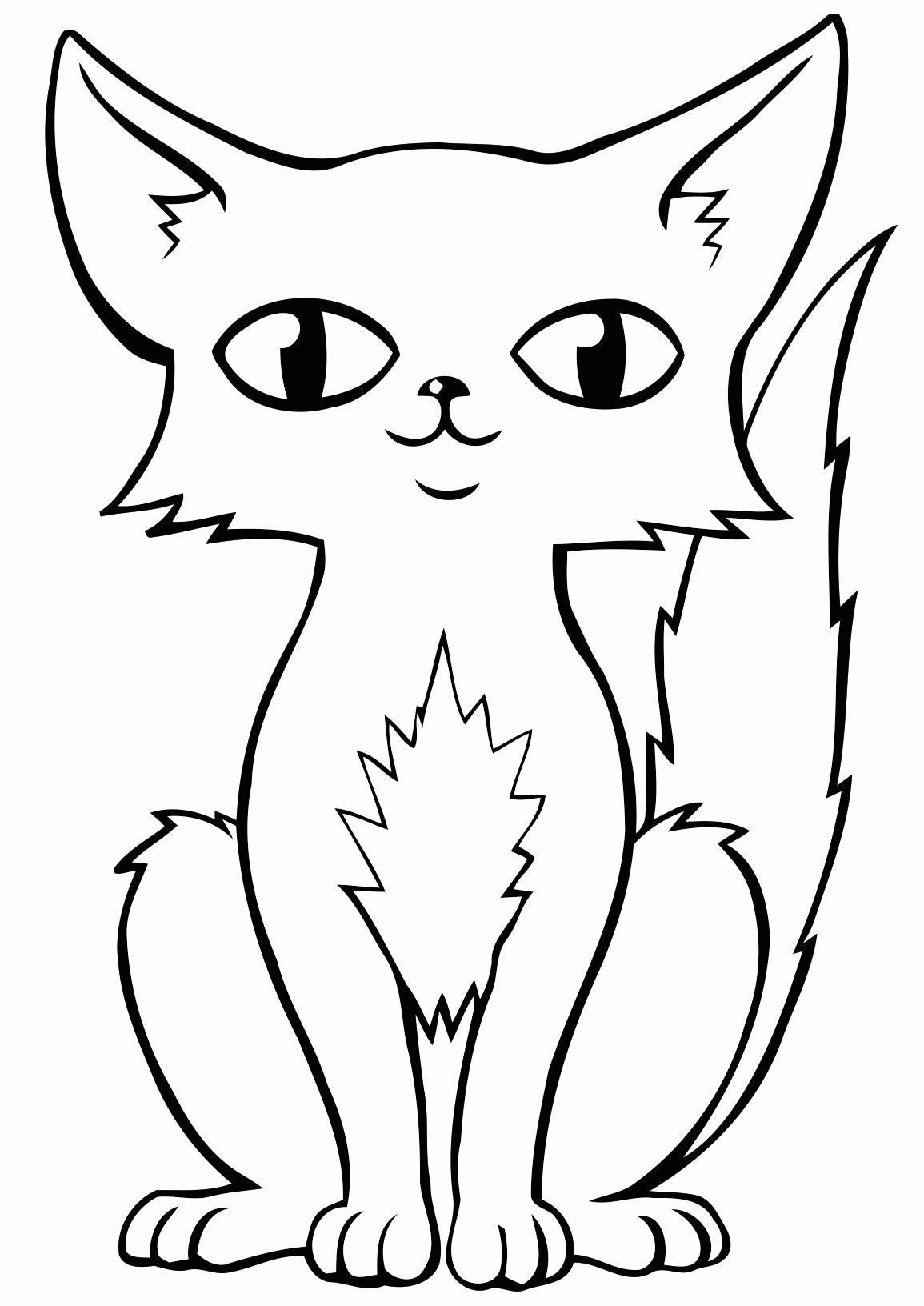 